Highlands Recreation DistrictTennis Court RulesGENERAL COURT RULESCourt hours from 7am-9pmTennis Courts are for tennis play only.Non-marking shoes only.No bicycles, skates, roller blades, scooters, skateboards or other like items are permitted on the courts.No food, glass, or alcoholic beverages.No pets.No damaging or removing of equipment or nets on the courts.Residents can purchase a key to the courts from the Highlands Recreation District office M-F 9am-12pm & 1pm-5pm.The lights on court 3 can be turned on until 9pm and the lights on court 1 can be turned on until 8:30pm.  Be respectful of the neighbors and turn the lights off when leaving the courts.When leaving the courts, ensure both tennis gates are securely closed.Children under the age of 12 must be accompanied by an adult.TENNIS COURT USEUse tennis court at own risk.When others are waitingPlace your tennis racquet in the racquet holder by court #1A tennis court can be claimed when both parties of a singles match or all four players of a doubles match, or three players of a “Canadian Doubles” are present.Maximum play time: One set of singles, two sets of doubles, one set of “Canadian Doubles” or 30 minutes of practice.12 point tiebreaker rules apply.Warm-up time is limited to 10 minutes; rest on changeovers is limited to 90 seconds.Set play and score is retroactive, but practicing players may either begin a set or continue their practice for 30 minutes.  Players cannot succeed themselves on the court.GUESTSCourts are for the use of Highlands Residents and their guest(s) only. At least 1 player on each court must be a resident.IDENITIFICATIONPlayers with a HRD issued tennis key are presumed residents.LESSONS	Tennis Instruction must be authorized by the Highlands Recreation District office. A schedule of lessons will be posted on the bulletin board outside tennis court 1 gate. RESERVATIONS FOR SPECIAL EVENTCourts can be reserved for group events, for a fee.At least 7 days’ notice should be given to the District office when requesting court reservations.  At the time of the reservation, all court fees must be paid in full.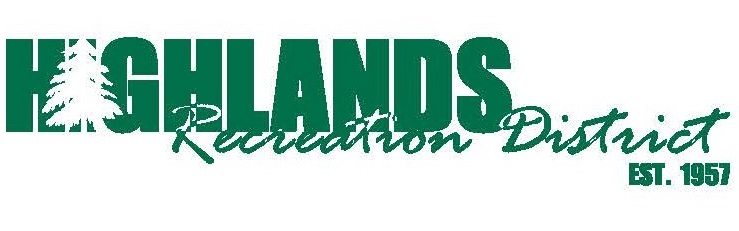 Highlands Recreation DistrictPickle Ball: Court 1/Gym/Sports Court RulesGENERAL RULESPickle Ball play is allowed on Tennis Court 1, Sports Court, or in the Gym.No food, glass, or alcoholic beverages.No pets.Residents can purchase a key to the courts from the Highlands Recreation District office M-F 9am-12pm & 1pm-5pm.Children under the age of 12 must be accompanied by an adult.Use Pickleball facilities at your own risk.Walk-up usage is permitted if the facility is not in use by another program.TENNIS COURT 1 USEHours for Pickleball use: Saturdays from 2pm-7pm and Sundays from 7am-7pm.Non-marking shoes only.No bicycles, skates, roller blades, scooters, skateboards, or other like items are permitted on the court.Except for the mobile Pickleball net, no removal of equipment or nets on the court.No damaging equipment or nets on the court.The lights on Court 1 can be turned on until 8:30pm. Please be respectful of the neighbors and turn the lights off when leaving the courts.When leaving the courts, ensure both gates are securely closed.GYM USEHours for Pickleball use: M,T,Th,F from 9am-12pmNon-marking shoes only.No bicycles, skates, roller blades, scooters, skateboards, or other like items are permitted in the Gym.No damaging equipment in the Gym.No removal of equipment from the Gym.Please ensure that the portable Pickleball net is put away at the conclusion of usage.SPORTS COURT USEHours for Pickleball use: M-F from 9am-12pm; Saturday and Sunday from 7am-7pm.Mobile Pickleball net is located on court one for usage on Sports CourtEnsure that Pickleball net is set up and put away with care.The lights on the Sports Court can be turned on until 10pm. Please be respectful of the neighbors and turn the lights off when leaving the Sports Court.GUESTSCourts are for the use of Highlands Residents and their guest(s) only. At least 1 player on each court must be a resident.The maximum number of guests permitted is three.IDENITIFICATIONPlayers with a HRD issued courts key are presumed Highlands residents.LESSONS	Pickleball instruction must be authorized by the Highlands Recreation District office. RESERVATIONS FOR SPECIAL EVENTCourts can be reserved for group events, for a fee.At least 7 days’ notice should be given to the District office when requesting court reservations.  At the time of the reservation, all court fees must be paid in full.             